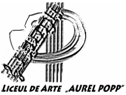 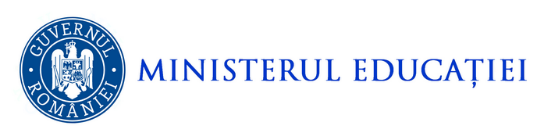 440114 Satu Mare P-ta Jean Calvin 10, Tel / fax 0261716123 e-mail: licartasatumare@yahoo.com; www.aurelpoppsm.roMETODOLOGIA DE ORGANIZARE ŞI DESFĂŞURARE  ŞI STRUCTURA  PROBELOR DE APTITUDINIPENTRU ADMITEREA ÎN LICEELE  VOCAȚIONALEPROFIL ARTISTIC – MUZICĂI. ÎNSCRIEREA CANDIDAȚILOR Înscrierea candidatul se face prin depunerea documentelor de înscriere la secretariatul unității de pe P-ța Jean Calvin Nr.10 între orele 9-16documentele de înscriere; fișa de înscriere copie după certificatul de naștere și/ sau C.I. de naștere al absolventului SECȚIA INSTRUMENTALĂ CONȚINUTUL PROBELOR 	A. 	INSTRUMENTE ALE ORCHESTREI SIMFONICE 	1. Instrumente cu coarde cu arcuş, coarde ciupite, instrumente de suflat Proba I Proba de instrument: o gamă aleasă, prin tragere la sort, de către candidat, din patru game pregătite de acesta, conform programei din învățământul gimnazial;un studiu la alegerea candidatului, interpretat fără partitură. Studiul va fi la un nivel de dificultate de cel puțin al ultimei clase de gimnaziu.Proba a II-a Recital: două părţi dintr-o lucrare/ piesă muzicală preclasică, la alegerea candidatului, fără partitură; o lucrare/ piesă muzicală clasică, romantică, sau modernă, din repertoriul românesc sau universal, la alegerea candidatului, interpretată fără partitură cu sau fără acompaniament.Lucrările vor avea nivelul de dificultate cel puțin al programei ultimei clase de gimnaziu și vor fi prezentate în ordinea aleasă de candidat.Proba a III-a Auz melodic,  constând în intervale simple și compuse până la decima și solfegiu la prima vedere, pe bază de bilete de examen, diferențiat pentru:Vioară;Corzi grave – suflători – percuțieDicteu melodic de 12-16 măsuri, diferențiat pentruVioară;Corzi grave – suflători – percuțiePian, Proba I - Proba de instrument: Un studiu, din trei studii propuse de candidat, de nivel de dificultate cel puțin al programei ultimei clase de gimnaziu, ales prin tragere la sorți de către acestea, executat fără partitură:O piesă polifonică la trei voci, la alegerea candidatului, interpretată fără partitură;     Proba a II-a Recital:  Partea I dintr-o sonata clasică, la alegerea candidatului, executată fără partiturăO lucrare muzicală romantică, modernă sau românească, la alegerea candidatului, interpretată fără partitură. Proba a III – aa) Auz melodic, constând în intervale simple și compuse până la decima și solfegiu la prima vedere, pe bază de bilete de examen, cu același grad de dificultate ca cel de la vioarăb) Dicteu melodic de 12-16  măsuri, aceleași ca la vioară.SECŢIA  ARTĂ VOCALĂ INTERPRETATIVĂ CANTO CLASIC Probă I – intonarea, după auz, a unui fragment musical dat de către comisie.Proba II – proba de interpretare alcătuită pe baza unui repertoriu de gen compus din 3 (trei) piese, cu sau fără acompaniament, astfel:O piesă, aleasă de către comisie, din cele trei piese pregătite de candidatO piesă aleasă de candidat din cele pregătiteProba III – probă de aptitudini specific (auz, ritm, teorie muzicală), după cum urmează:Reproducerea de sunete singular și sunete în relație intervalică;Reproducerea de intervale melodice;Reproducerea de fragmente ritmice;Reproducerea de fragmente melodice;Testarea cunoștințelor teoretice (note, valori de note, pause, alterații, măsuri).Nota minima de promovare pentru fiecare probă a examenului este 5(cinci) și se stabilește ca medie aritmetică, calculate cu două zecimale, fără rotunjire, a notelor acordate de fiecare examinator, membru al comisiei cu drept de notare.Media finală la probele de aptitudini a fiecărui candidat reprezintă media aritmetică, calculate cu două zecimale, fără rotunjire, a notelor obținute la probele I, II, III.Media minima de promovare a testelor de aptitudini este 6 (șase).Un candidat se consider neprezentat dacă a absentat la cel puțin una din probele de examen.Pentru instrumentele cu corzi grave, instrumentele de suflat, instrumentele de percuție și instrumentele populare, se admit transcripții după lucrări musicale originale.La probele de aptitudini nu se admit contestații, cu excepția probei de dicteu melodicINFORMAȚII SUPLIMENTARE SE POT OBȚINE TELEFONIC ÎNTRE ORELE 9-16 LA NR. 0261-716123